               Morris Minor Owners Club    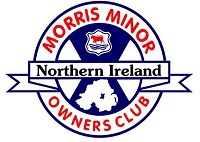                   Easter Monday Run                         22nd April 2019Owners of all makes and models of cars first registered on or before 31st December 1989 are invited to take part in our Annual Easter Monday Run.   This our first Run of the rally season is always a very popular event and a leisurely drive is planned for the day.Vehicles will meet up from 9 am at The Auld House 27 Church Road, Moneyreagh, Co. Down, BT23 6BB.A cooked breakfast will be served in a private function room to all drivers and passengers up to 10 am.After breakfast we will then all leave in convoy and drive to our picnic stop (don’t forget this).   After lunch we will resume our drive travelling through Co.  Down and return to The Auld House for our 4-course evening meal.Entry Fee : £23.00 Adults and £12.00 Primary School children which includes entry to the Run, a cooked breakfast at the start and evening meal.  As is the custom all entrants are encouraged to come with a home-made Easter Bonnet and have their car decorated with an Easter theme.  Prizes will be presented for the best Bonnet and best decorated car.Please complete the form below and return with your Cheque / PO made out to MMOCto arrive by Saturday 6th April to Trevor Mitchell 38 Ballymaconnell Road, Bangor, Co. Down BT20 5PS.Further copies of the Entry Form are available from www.mmoc-ni.co.uk and www.aovc.co.uk.This event is organised under the authority of The Association of Old Vehicle Clubs in N.I. Ltd.-------------------------------------------------------     KEEP TOP HALF    --------------------------------------------------------EASTER MONDAY RUN 22nd APRIL 2019EASTER MONDAY RUN 22nd APRIL 2019EASTER MONDAY RUN 22nd APRIL 2019EASTER MONDAY RUN 22nd APRIL 2019EASTER MONDAY RUN 22nd APRIL 2019EASTER MONDAY RUN 22nd APRIL 2019NAME :NAME :NAME :PHONE :PHONE :PHONE :ADDRESS :ADDRESS :ADDRESS :ADDRESS :ADDRESS :ADDRESS :POSTCODE :POSTCODE :POSTCODE :EMAIL :EMAIL :EMAIL :EMAIL :EMAIL :EMAIL :YEAR :MAKE : MAKE : MODEL :MODEL :MODEL :NUMBER OF ADULTS @ £23 :NUMBER OF ADULTS @ £23 :NUMBER OF CHILDREN @ £12 :NUMBER OF CHILDREN @ £12 :NUMBER OF CHILDREN @ £12 :TOTAL £ :Tick to agree that the information above will be stored electronically and used to process this Entry and inform you of future events. This information will not be disclosed to any third parties.Tick to agree that the information above will be stored electronically and used to process this Entry and inform you of future events. This information will not be disclosed to any third parties.Tick to agree that the information above will be stored electronically and used to process this Entry and inform you of future events. This information will not be disclosed to any third parties.Tick to agree that the information above will be stored electronically and used to process this Entry and inform you of future events. This information will not be disclosed to any third parties.Tick to agree that the information above will be stored electronically and used to process this Entry and inform you of future events. This information will not be disclosed to any third parties.Tick hereTick to agree that your name, town and vehicle details can be included in the list of Entrants given out at the Event and in any Pre or Post event Publicity.Tick to agree that your name, town and vehicle details can be included in the list of Entrants given out at the Event and in any Pre or Post event Publicity.Tick to agree that your name, town and vehicle details can be included in the list of Entrants given out at the Event and in any Pre or Post event Publicity.Tick to agree that your name, town and vehicle details can be included in the list of Entrants given out at the Event and in any Pre or Post event Publicity.Tick to agree that your name, town and vehicle details can be included in the list of Entrants given out at the Event and in any Pre or Post event Publicity.Tick hereSPECIAL DIETARY REQUIREMENTS: SPECIAL DIETARY REQUIREMENTS: SPECIAL DIETARY REQUIREMENTS: SPECIAL DIETARY REQUIREMENTS: SPECIAL DIETARY REQUIREMENTS: SPECIAL DIETARY REQUIREMENTS: Declaration : In consideration of this entry being accepted and my being permitted to take part in the above event, I declare that during the whole period of the display and drive my entry will be covered by insurance as required by the relevant law applicable and is valid for an event such as this.  I confirm that the driver(s) of any vehicle entered holds or has held and is not disqualified from holding or obtaining a licence to drive a vehicle of the appropriate class.  I further agree to abide by regulations governing the event, with the directions given by appointed marshals and with the decision of the Organising Committee on any matter.  I agree that the information above will be stored electronically to process this entry and will not be disclosed to any third parties.Declaration : In consideration of this entry being accepted and my being permitted to take part in the above event, I declare that during the whole period of the display and drive my entry will be covered by insurance as required by the relevant law applicable and is valid for an event such as this.  I confirm that the driver(s) of any vehicle entered holds or has held and is not disqualified from holding or obtaining a licence to drive a vehicle of the appropriate class.  I further agree to abide by regulations governing the event, with the directions given by appointed marshals and with the decision of the Organising Committee on any matter.  I agree that the information above will be stored electronically to process this entry and will not be disclosed to any third parties.Declaration : In consideration of this entry being accepted and my being permitted to take part in the above event, I declare that during the whole period of the display and drive my entry will be covered by insurance as required by the relevant law applicable and is valid for an event such as this.  I confirm that the driver(s) of any vehicle entered holds or has held and is not disqualified from holding or obtaining a licence to drive a vehicle of the appropriate class.  I further agree to abide by regulations governing the event, with the directions given by appointed marshals and with the decision of the Organising Committee on any matter.  I agree that the information above will be stored electronically to process this entry and will not be disclosed to any third parties.Declaration : In consideration of this entry being accepted and my being permitted to take part in the above event, I declare that during the whole period of the display and drive my entry will be covered by insurance as required by the relevant law applicable and is valid for an event such as this.  I confirm that the driver(s) of any vehicle entered holds or has held and is not disqualified from holding or obtaining a licence to drive a vehicle of the appropriate class.  I further agree to abide by regulations governing the event, with the directions given by appointed marshals and with the decision of the Organising Committee on any matter.  I agree that the information above will be stored electronically to process this entry and will not be disclosed to any third parties.Declaration : In consideration of this entry being accepted and my being permitted to take part in the above event, I declare that during the whole period of the display and drive my entry will be covered by insurance as required by the relevant law applicable and is valid for an event such as this.  I confirm that the driver(s) of any vehicle entered holds or has held and is not disqualified from holding or obtaining a licence to drive a vehicle of the appropriate class.  I further agree to abide by regulations governing the event, with the directions given by appointed marshals and with the decision of the Organising Committee on any matter.  I agree that the information above will be stored electronically to process this entry and will not be disclosed to any third parties.Declaration : In consideration of this entry being accepted and my being permitted to take part in the above event, I declare that during the whole period of the display and drive my entry will be covered by insurance as required by the relevant law applicable and is valid for an event such as this.  I confirm that the driver(s) of any vehicle entered holds or has held and is not disqualified from holding or obtaining a licence to drive a vehicle of the appropriate class.  I further agree to abide by regulations governing the event, with the directions given by appointed marshals and with the decision of the Organising Committee on any matter.  I agree that the information above will be stored electronically to process this entry and will not be disclosed to any third parties.Signed by Entrant :Signed by Entrant :Signed by Entrant :Signed by Entrant :Date :               Date :               